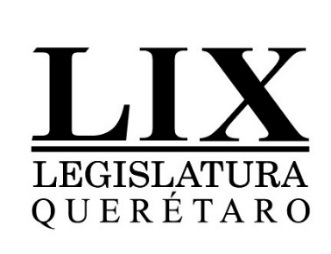 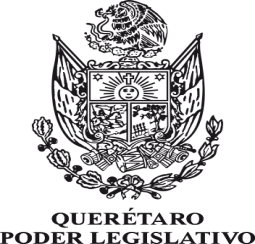 PODER LEGISLATIVO DEL ESTADO DE QUERETARO.(28)SECRETARÍA DE SERVICIOS PARLAMENTARIOS.(20)ENTREGA RECEPCIONLIX – LX  LEG.(18)LIC. FERNANDO CERVANTES JAIMES.(12)fecha.(10)Tipo de fuente: ARIAL